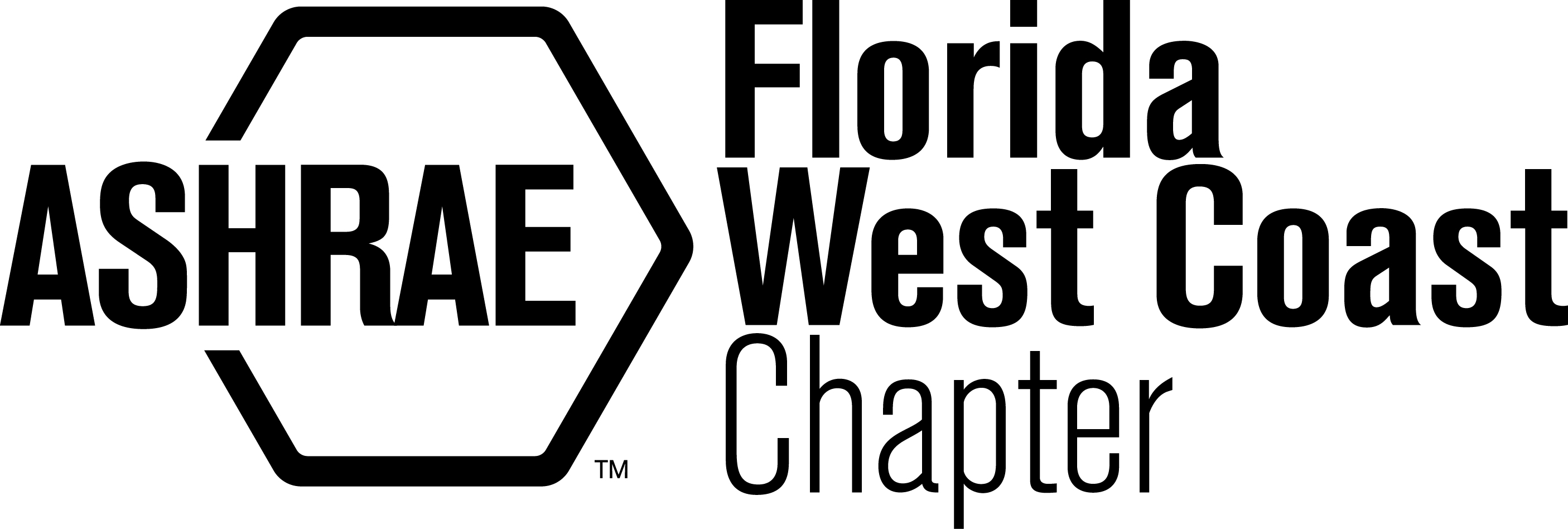 AMERICAN SOCIETY OF HEATING, REFRIGERATINGAND AIR-CONDITIONING ENGINEERS, INC.FLORIDA WEST COAST SCHOLARSHIP APPLICATIONPERSONAL DATA (Please type or print in ink)Last Name, First, MI				Preferred Telephone No.				Email________________________________________________________________________________________________________Student’s Home Address________________________________________________________________________________________________________City						State		Country				Zip Code________________________________________________________________________________________________________Student’s Campus Address________________________________________________________________________________________________________City						State		Country				Zip Code________________________________________________________________________________________________________Birthplace							Date of Birth		              Citzenship________________________________________________________________________________________________________Spouse’s Name							Occupation________________________________________________________________________________________________________Mother’s Name							Occupation________________________________________________________________________________________________________Father’s Name							OccupationEDUCATIONHigh School					Location				        Year of H.S. Graduation________________________________________________________________________________________________________College or Univeristy Now Attending or Accepted to	Location				        Major Program of Study________________________________________________________________________________________________________Cumulative Grade Point Average      What is the Base of the Cum. GPA at your School?  (i.e. What number does “A” represent?)________________________________________________________________________________________________________No. of Terms to Complete Degree (excluding current term)			Anticipated Month & Year of College GraduationList below membership in professional or honorary societies, including office(s) held, if anySociety									Office1.2.3.													4.													PROFESSIONAL GOALS – What is your particular interest in the field covered by ASHRAE?  Do you have a special interest in HVAC&R equipment or systems (i.e. installing, designing, testing, servicing, repairing, troubleshooting, teaching, etc.)(Answer 100 words or less)  HVAC&R INVOLVEMENT:  To what extent have you participated in HVAC&R activities to advance your above stated “goals”?(Answer 100 words or less)PROFESSIONAL DATA Job Title			Duties				Length of Employment			    _________________________________________________________________________________________________________________________________________________________________________________________________________________________________________________________________________________________________________________________________________________________________________________________________________________________________________________________________________________________________________________________________________________________________FINANCIAL NEED Why should we award this scholarship to you?  Please justify financial need.*Are you currently receiving financial aid from ASHRAE or other source?__________________________If yes, please describe.EXTRACURRICULAR ACTIVITIES/HOBBIESI believe all of the above information to be true and complete and I hereby apply to the American Society of Heating, Refrigerating and Air-Conditioning Engineers, Inc. for an ASHRAE Scholarship.  I certify that I am not receiving full funding for my education from an employer, any branch of the Armed Services or other organization.  I authorize ASHRAE to obtain and review my academic records (including but not limited to official transcripts).  In signing below, I agree to hold ASHRAE harmless from any and all liability for damage, injury, or loss sustained by me in connection with this application, including but not limited to, the acquisition by ASHRAE of my academic records. _____________________________________	__________________________________________________Date						Signature of ApplicantDirect questions and e-mail completed application to:Mike CostelloASHRAE FWC 813-758-9808e-mail: m.costello@emeraldmep.com